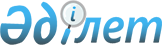 Об утверждении Методики организации и проведения выборочного обследования домашних хозяйств по уровню жизниПриказ Председателя Комитета по статистике Министерства национальной экономики Республики Казахстан от 2 июля 2020 года № 31. Зарегистрирован в Министерстве юстиции Республики Казахстан 3 июля 2020 года № 20922
      В соответствии с подпунктом 5) статьи 12 Закона Республики Казахстан от 19 марта 2010 года "О государственной статистике" и подпунктом 258) пункта 17 Положения о Министерстве национальной экономики Республики Казахстан, утвержденного постановлением Правительства Республики Казахстан от 24 сентября 2014 года № 1011, ПРИКАЗЫВАЮ:
      1. Утвердить прилагаемую Методику организации и проведения выборочного обследования домашних хозяйств по уровню жизни.
      2. Признать утратившими силу:
      1) приказ Председателя Комитета по статистике Министерства национальной экономики Республики Казахстан от 15 декабря 2015 года № 208 "Об утверждении Методики по организации обследования домашних хозяйств по оценке уровня жизни" (зарегистрирован в Реестре государственной регистрации нормативных правовых актов за № 12871, опубликован 22 января 2016 года в информационно-правовой системе "Әділет");
      2) приказ Председателя Комитета по статистике Министерства национальной экономики Республики Казахстан от 17 ноября 2015 года № 179 "Об утверждении Методики интервьюирования по выборочному обследованию домашних хозяйств по оценке уровня жизни" (зарегистрирован в Реестре государственной регистрации нормативных правовых актов за № 12412, опубликован 24 декабря 2015 года в информационно-правовой системе "Әділет").
      3. Управлению статистики труда и уровня жизни совместно с Юридическим управлением Комитета по статистике Министерства национальной экономики Республики Казахстан в установленном законодательством порядке обеспечить:
      1) государственную регистрацию настоящего приказа в Министерстве юстиции Республики Казахстан;
      2) размещение настоящего приказа на интернет-ресурсе Комитета по статистике Министерства национальной экономики Республики Казахстан.
      4. Управлению статистики труда и уровня жизни Комитета по статистике Министерства национальной экономики Республики Казахстан довести настоящий приказ до структурных подразделений и территориальных органов Комитета по статистике Министерства национальной экономики Республики Казахстан для руководства и использования в работе.
      5. Контроль за исполнением настоящего приказа возложить на курирующего заместителя Председателя Комитета по статистике Министерства национальной экономики Республики Казахстан (Джаркинбаев Ж.А.).
      6. Настоящий приказ вводится в действие по истечении десяти календарных дней после дня его первого официального опубликования. Методика организации и проведения выборочного обследования домашних хозяйств по уровню жизни 1. Общие положения
      1. Методика организации и проведения выборочного обследования домашних хозяйств по уровню жизни (далее – Методика) относится к статистической методологии, формируемой в соответствии с международными стандартами и утверждаемой в соответствии с Законом Республики Казахстан от 19 марта 2010 года "О государственной статистике".
      2. Настоящая Методика определяет совокупность алгоритмов процедур организации и проведения органами государственной статистики выборочного обследования домашних хозяйств по уровню жизни (далее – Обследование) с целью получения первичных статистических данных об уровне жизни населения.
      3. Настоящая Методика применяется Комитетом по статистике Министерства национальной экономики Республики Казахстан (далее  – Комитет) и территориальными органами Комитета при проведении обследования домашних хозяйств по уровню жизни.
      4. Обследование проводится во всех областях, в городах Нур-Султан, Алматы, Шымкент и строится на принципах добровольного участия отобранных домашних хозяйств.
      5. В целях автоматизации сбора первичных статистических данных в обследовании применяется компьютеризированная система индивидуального опроса (далее – КСИО).
      6. Обследование с использованием КСИО осуществляется путем опроса домашних хозяйств и занесения сведений в электронном виде в портативное вычислительное устройство (далее – ПВУ).
      7. Опрос населения осуществляется методом ведения интервью специально подготовленными интервьюерами, путем посещения ими домашних хозяйств и самостоятельным заполнением статистических форм респондентами. 2. Организационная структура обследования
      8. Нагрузка на одного интервьюера составляет 30 домашних хозяйств.
      9. Интервьюер проводит работу в соответствии с Графиком работы интервьюера (далее – График) по форме, согласно приложению 1 к настоящей Методике.
      10. График составляется с учетом сроков сбора первичных статистических данных, договоренности с самим домашним хозяйством о возможности прихода в определенные дни и выдается для исполнения интервьюеру.
      11. Супервайзер осуществляет постоянный контроль за выполнением Графика.
      12. Один супервайзер контролирует работу не менее четырех интервьюеров.
      13. Интервьюер в рамках проведения обследования:
      1) проходит специальный инструктаж, изучает информацию по всем вопросам организации и проведения обследования;
      2) идентифицирует (определяет) адреса домашних хозяйств согласно списку, подготовленному супервайзером;
      3) проводит агитационно-разъяснительную работу среди респондентов;
      4) устанавливает даты посещений в определенные дни и сообщает супервайзеру для внесения в График;
      5) оказывает консультативную помощь респондентам по заполнению статистического инструментария, в том числе посредством телефонных звонков или путем дополнительных посещений;
      6) проводит арифметико-логический контроль информации, полученной от респондентов, осуществляет кодирование данных;
      7) информирует супервайзера о результатах опроса домашних хозяйств;
      8) незамедлительно сообщает о случаях отказов респондентов от обследования;
      9) в случае обнаружения грубых ошибок, интервьюер дополнительно посещает домашнее хозяйство для уточнения необходимых данных и информирует супервайзера о результатах посещения.
      14. Супервайзер в рамках проведения обследования:
      1) непосредственно отвечает за организацию работы по сбору первичных статистических данных;
      2) вместе с интервьюером идентифицирует (определяет) на местах адреса домашних хозяйств, попавших в выборку;
      3) распределяет среди интервьюеров инструментарий обследования;
      4) принимает и проверяет заполненные статистические формы;
      5) проверяет правильность кодирования данных;
      6) проверяет логические увязки между данными;
      7) совместно с интервьюерами выясняет ошибки заполнения, кодировки и обобщения данных;
      8) анализирует результаты обследования по каждому интервьюеру в отдельности;
      9) проводит обучение интервьюеров, выезжает на места для проведения контрольного интервью. 3. Подготовительный этап
      15. При первом визите интервьюер предъявляет респондентам удостоверение интервьюера с указанием полномочий и представляется от имени территориального органа Комитета по статистике Министерства национальной экономики Республики Казахстан (далее – территориальный орган Комитета), проводящего обследование.
      16. Интервьюер предоставляет респонденту информационный лист об обследовании (пояснение о целях и задачах обследования). 
      17. Интервьюер информирует респондента, что конфиденциальность полученной информации гарантируется территориальным органом Комитета и будет использоваться только в статистических целях в агрегированном (сводном) виде.
      18. Интервьюер спрашивает домашнее хозяйство: постоянно проживают совместно по данному адресу члены домашнего хозяйства, объединяют они полностью или частично свои доходы, имущество и совместно потребляют товары и услуги. Полученный ответ используется для определения лиц, составляющих единое домашнее хозяйство.
      19. Интервьюер производит повторный визит по адресу в другое время, если при первом обращении никого не застал дома.
      20. Адреса отобранных домашних хозяйств предоставляются интервьюеру супервайзером. Опросу подлежат домашние хозяйства, которые проживают по отобранному адресу, в том числе не являющиеся собственниками занимаемого жилья. 4. Сбор и обработка данных
      21. Сбор первичных статистических данных осуществляется в соответствии с Графиком проведения интервьюерами общегосударственных статистических наблюдений по выборочному обследованию домашних хозяйств по уровню жизни (далее – График проведения) по форме, согласно приложению 2 к настоящей Методике.
      22. В течение года замена адресов в случае отсутствия членов домашнего хозяйства или отказа участвовать в обследовании не осуществляется.
      23. Процедуры обработки данных включают редактирование, импутацию и агрегирование данных.
      24. На первом этапе обработки осуществляется редактирование базы данных и приведение ее в рабочее состояние. Для этого производятся следующие виды контроля:
      1) контроль для выявления превышающих значений. Область превышающих значений показателей находится вне интервала, границы которого определяются отклонением от среднего значения показателей на величину среднеквадратического отклонения;
      2) анализируются максимальные и минимальные значения количественных показателей;
      3) оценка качества поступившей информации от респондентов путем логического контроля, которая позволяет устранить как ошибки ввода, так и ошибки регистрации со стороны домашних хозяйств;
      4) контроль, основанный на логической взаимосвязи информации, полученной из разных статистических форм. С помощью перекрестных запросов проверяется взаимосвязь между ними, контролируется полнота заполнения статистических форм.
      25. Вторым этапом обработки данных является импутация – присвоение величин недостающим ответам.
      В обследовании имеется определенный процент отказов как по статистическим формам обследования, так и по отдельным их вопросам. В целях избежания ошибок, вызванных отсутствием ответов, при обработке данных производится импутация недостающей информации.
      Импутация недостающих ответов по различным видам расходов домашних хозяйств производится на региональном уровне.
      В случае если статистические формы не заполнены, то импутация и обработка данных не производится, домашнее хозяйство исключается из обследования.
      Импутация недостающих данных по отдельным показателям производится следующим образом:
      1) если известно количество, а стоимость покупки не указана, то данному товару условно присваивается средняя цена покупки по области;
      2) если отсутствует количество, но известна стоимость покупки, то импутируется количество, равное отношению указанной стоимости к средней цене покупки данного товара по области;
      3) если отсутствует и количество и стоимость покупки, но есть наименование, то импутируется среднее количество покупки данного товара и его стоимость.
      26. Третьим этапом обработки данных является агрегирование –группировка данных и их суммирование. Агрегирование лежит в основе всей дальнейшей работы с базой данных. В его процессе данные обследования упорядочиваются по идентификационному коду домашнего хозяйства и группируются по основным статьям доходов, расходов и основным группам продуктов питания.
      27. Расходы на продовольственные товары заполняются домашними хозяйствами в течение двух недель. Данные по расходам распространяются на квартал путем умножения на коэффициент досчета, по формуле: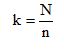 
      где,
      N – количество недель в квартале (13);
      n – количество недель заполнения дневника (2);
      в обследовании k = 6,5.
      Для продовольственных товаров исключение составляет покупка продуктов питания в большом количестве (мешками, ящиками). Такие расходы принимаются в обработку без коэффициента досчета.
      28. В целях получения распространенных на генеральную совокупность данных, производится статистическое взвешивание итогов обследования. Реализация осуществляется посредством присвоения каждому обследованному домашнему хозяйству статистического веса, который характеризует общее число домашних хозяйств, представляемых частью, попавшей в выборку. Весовые коэффициенты для показателей уровня жизни населения рассчитываются ежеквартально.
      29. Для расчета весов используются данные о распределении обследуемых домашних хозяйств отдельно по городскому и сельскому населению в региональном разрезе.
      30. Вес вероятности (whij) домашнего хозяйства в первичных выборочных единицах (ПВЕ) (hi) страты hi (h) представляет собой обратное значение его вероятности отбора phij и определяется по следующей формуле: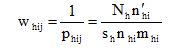 
      где,
      Whij – вес домашнего хозяйства;
      Phij – обратное значение вероятности отбора;
      Nh – общее число домашних хозяйств в страте, по данным Регистра жилищного фонда;
      n’hi – общее число подходящих жилищ в ПВЕ;
      nhi – число домохозяйств в ПВЕ, по данным Регистра жилищного фонда;
      Sh– число ПВЕ, выбранных в страте h;
      mhi – число необходимых жилищ в ПВЕ hi (нормативно всегда 30).
      31. Сумма "базовых" весов обеспечивает оценку количества всех домашних хозяйств данного региона и страны в целом. Их использование позволяет сохранить соответствие выборочной совокупности изначальным принципам формирования выборки. Нарушают данное соответствие смена места жительства и отказы от участия в обследовании.
      32. Для компенсации случаев недополучения данных применяется простая схема корректировки весов, путем увеличения весов для всех ответивших домашних хозяйств в данном населенном пункте. Веса всех ответивших на вопросы домашних хозяйств в данном населенном пункте увеличиваются на один и тот же коэффициент. Коэффициент корректировки определяется следующей формулой: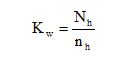 
      где,
      Кw – коэффициент корректировки весов;
      Nh – количество домашних хозяйств в выборке (12000);
      nh – количество отчитавшихся домашних хозяйств.
      33. Корректировка производится путем умножения базовых весов на коэффициент корректировки по каждой страте, по городу (селу) определенного региона.
      Для приведения данных обследования в соответствие с текущей численностью населения по данным демографической статистики, используются поправочные коэффициенты. Поправочный коэффициент рассчитывается ежеквартально по следующей формуле: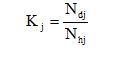 
      где,
      Кj – поправочный коэффициент для j-ой страты;
      Ndj – численность населения по данным демографической статистики j-ой страты;
      Nhj – генеральная численность населения по обследованию j-ой страты. 5. Обучение интервьюеров и контроль качества их работы
      34. Процесс подготовки интервьюеров включает следующие этапы:
      обучение основным концептуальным и методическим принципам обследования;
      изучение инструментария обследования;
      инструктаж по заполнению всех форм обследования;
      обучение основным правилам поведения интервьюера при первом контакте с домашним хозяйством и при проведении непосредственного опроса в домашних хозяйствах, технике интервьюирования;
      обучение интервьюеров проведению обследования с применением ПВУ.
      35. Контроль качества работы интервьюеров проводится по следующим направлениям:
      сверка кодов опрошенных домашних хозяйств с кодами из выборочной совокупности;
      соблюдение интервьюером установленных графиком работы интервьюера сроков посещения домашних хозяйств.
      36. Проверка качества работы интервьюера проводится территориальными органами Комитета не реже одного раза в квартал. График работы интервьюера № _____________________________ на ____ квартал _____ года
      1 пятерка – месяц ___________________________№ домашних хозяйств_________________________
      2 пятерка – месяц ___________________________№ домашних хозяйств_________________________
      3 пятерка – месяц ___________________________№ домашних хозяйств_________________________
      4 пятерка – месяц ___________________________№ домашних хозяйств_________________________
      5 пятерка – месяц ___________________________№ домашних хозяйств_________________________
      6 пятерка – месяц ___________________________№ домашних хозяйств__________________________
      Примечание:
      1 здесь и далее форма D 003 - статистическая форма "Дневник учета ежедневных расходов" (индекс D 003, периодичность квартальная); 
      2 здесь и далее форма D 004 - статистическая форма "Журнал учета ежеквартальных расходов и доходов домашних хозяйств" (индекс D 004, периодичность квартальная);
      3 здесь и далее форма D 006 - статистическая форма "Вопросник для основного интервью" (индекс D 006, периодичность годовая);
      4 здесь и далее форма D 008 - статистическая форма "Контрольная карточка состава домашнего хозяйства" (индекс D 008, периодичность годовая (с ежеквартальным уточнением).
      Продолжение таблицы График проведения интервьюерами общегосударственных статистических наблюдений по выборочному обследованию домашних хозяйств по уровню жизни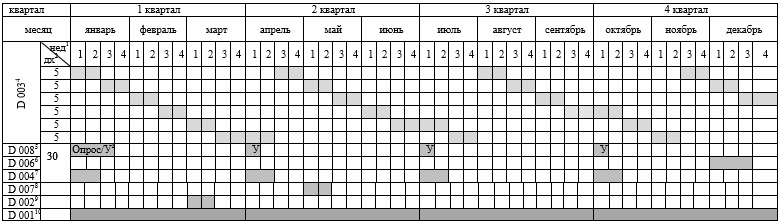 
      Примечание:
      1 нед - неделя;
      2 дх – домашнее хозяйство;
      3 У – уточнение; 
      4 D 003 - статистическая форма "Дневник учета ежедневных расходов" (индекс D 003, периодичность квартальная);
      5 D 008 - статистическая форма "Контрольная карточка состава домашнего хозяйства" (индекс D 008, периодичность годовая (с ежеквартальным уточнением);
      6 D 006 - статистическая форма "Вопросник для основного интервью" (индекс D 006, периодичность годовая);
      7 D 004 - статистическая форма "Журнал учета ежеквартальных расходов и доходов домашних хозяйств" (индекс D 004, периодичность квартальная);
      8 D 007 - статистическая форма "Опрос взрослого населения о потреблении табака" (индекс D 007, периодичность один раз в год) согласно Плану статистических работ проводится в период с 1 по 10 мая);
      9 D 002 - статистическая форма "Качество жизни населения" (индекс D 002, периодичность один раз в год) согласно Плану статистических работ проводится в период  с 1 по 11 марта;
      10 D 001 - статистическая форма "Дневник использования времени" (индекс D 001, периодичность один раз в пять лет).
					© 2012. РГП на ПХВ «Институт законодательства и правовой информации Республики Казахстан» Министерства юстиции Республики Казахстан
				
      Председатель 

Н. Айдапкелов
Утверждена приказом
Председателя
от 2 июля 2020 года № 31Приложение 1
к Методике организации и 
проведения выборочного 
обследования домашних 
хозяйств по уровню жизниФорма
№д/х
Месяц
Месяц
Месяц
Месяц
Месяц
Месяц
Месяц
Месяц
Месяц
Месяц
Месяц
Месяц
Месяц
Месяц
Месяц
Месяц
Месяц
Месяц
Месяц
Месяц
Месяц
Месяц
Месяц
Месяц
Месяц
Месяц
Месяц
Месяц
Месяц
Сбор 2 части формы D 0031 за предыдущий месяц
Сбор 2 части формы D 0031 за предыдущий месяц
Сбор 2 части формы D 0031 за предыдущий месяц
Сбор 2 части формы D 0031 за предыдущий месяц
Сбор 2 части формы D 0031 за предыдущий месяц
Сбор 2 части формы D 0031 за предыдущий месяц
Сбор 2 части формы D 0031 за предыдущий месяц
Сбор 2 части формы D 0031 за предыдущий месяц
Сбор 2 части формы D 0031 за предыдущий месяц
Сбор 2 части формы D 0031 за предыдущий месяц
Сбор 2 части формы D 0031 за предыдущий месяц
Сбор 2 части формы D 0031 за предыдущий месяц
Сбор 2 части формы D 0031 за предыдущий месяц
Сбор 2 части формы D 0031 за предыдущий месяц
Сбор 2 части формы D 0031 за предыдущий месяц
Сбор 2 части формы D 0031 за предыдущий месяц
Сбор 2 части формы D 0031 за предыдущий месяц
Сбор 2 части формы D 0031 за предыдущий месяц
Сбор 2 части формы D 0031 за предыдущий месяц
Сбор 2 части формы D 0031 за предыдущий месяц
Сбор 2 части формы D 0031 за предыдущий месяц
Сбор 2 части формы D 0031 за предыдущий месяц
Сбор 2 части формы D 0031 за предыдущий месяц
Сбор 2 части формы D 0031 за предыдущий месяц
Сбор 2 части формы D 0031 за предыдущий месяц
Сбор 2 части формы D 0031 за предыдущий месяц
Сбор 2 части формы D 0031 за предыдущий месяц
Сбор 2 части формы D 0031 за предыдущий месяц
Сбор 2 части формы D 0031 за предыдущий месяц
план
факт
Опрос по форме D 0042
Опрос по форме D 0042
Опрос по форме D 0042
Опрос по форме D 0042
Опрос по форме D 0042
Опрос по форме D 0042
Опрос по форме D 0042
Опрос по форме D 0042
Опрос по форме D 0042
Опрос по форме D 0042
Опрос по форме D 0042
Опрос по форме D 0042
Опрос по форме D 0042
Опрос по форме D 0042
Опрос по форме D 0042
Опрос по форме D 0042
Опрос по форме D 0042
Опрос по форме D 0042
Опрос по форме D 0042
Опрос по форме D 0042
Опрос по форме D 0042
Опрос по форме D 0042
Опрос по форме D 0042
Опрос по форме D 0042
Опрос по форме D 0042
Опрос по форме D 0042
Опрос по форме D 0042
Опрос по форме D 0042
Опрос по форме D 0042
план
факт
Сбор 1 части формы D 0031 за текущий месяц
Сбор 1 части формы D 0031 за текущий месяц
Сбор 1 части формы D 0031 за текущий месяц
Сбор 1 части формы D 0031 за текущий месяц
Сбор 1 части формы D 0031 за текущий месяц
Сбор 1 части формы D 0031 за текущий месяц
Сбор 1 части формы D 0031 за текущий месяц
Сбор 1 части формы D 0031 за текущий месяц
Сбор 1 части формы D 0031 за текущий месяц
Сбор 1 части формы D 0031 за текущий месяц
Сбор 1 части формы D 0031 за текущий месяц
Сбор 1 части формы D 0031 за текущий месяц
Сбор 1 части формы D 0031 за текущий месяц
Сбор 1 части формы D 0031 за текущий месяц
Сбор 1 части формы D 0031 за текущий месяц
Сбор 1 части формы D 0031 за текущий месяц
Сбор 1 части формы D 0031 за текущий месяц
Сбор 1 части формы D 0031 за текущий месяц
Сбор 1 части формы D 0031 за текущий месяц
Сбор 1 части формы D 0031 за текущий месяц
Сбор 1 части формы D 0031 за текущий месяц
Сбор 1 части формы D 0031 за текущий месяц
Сбор 1 части формы D 0031 за текущий месяц
Сбор 1 части формы D 0031 за текущий месяц
Сбор 1 части формы D 0031 за текущий месяц
Сбор 1 части формы D 0031 за текущий месяц
Сбор 1 части формы D 0031 за текущий месяц
Сбор 1 части формы D 0031 за текущий месяц
Сбор 1 части формы D 0031 за текущий месяц
план
факт
Заполнение (уточнение) формы D 0084 на новую сеть/ Опрос по форме D 0063/ Раздача формы D 0031 на следующий месяц
Заполнение (уточнение) формы D 0084 на новую сеть/ Опрос по форме D 0063/ Раздача формы D 0031 на следующий месяц
Заполнение (уточнение) формы D 0084 на новую сеть/ Опрос по форме D 0063/ Раздача формы D 0031 на следующий месяц
Заполнение (уточнение) формы D 0084 на новую сеть/ Опрос по форме D 0063/ Раздача формы D 0031 на следующий месяц
Заполнение (уточнение) формы D 0084 на новую сеть/ Опрос по форме D 0063/ Раздача формы D 0031 на следующий месяц
Заполнение (уточнение) формы D 0084 на новую сеть/ Опрос по форме D 0063/ Раздача формы D 0031 на следующий месяц
Заполнение (уточнение) формы D 0084 на новую сеть/ Опрос по форме D 0063/ Раздача формы D 0031 на следующий месяц
Заполнение (уточнение) формы D 0084 на новую сеть/ Опрос по форме D 0063/ Раздача формы D 0031 на следующий месяц
Заполнение (уточнение) формы D 0084 на новую сеть/ Опрос по форме D 0063/ Раздача формы D 0031 на следующий месяц
Заполнение (уточнение) формы D 0084 на новую сеть/ Опрос по форме D 0063/ Раздача формы D 0031 на следующий месяц
Заполнение (уточнение) формы D 0084 на новую сеть/ Опрос по форме D 0063/ Раздача формы D 0031 на следующий месяц
Заполнение (уточнение) формы D 0084 на новую сеть/ Опрос по форме D 0063/ Раздача формы D 0031 на следующий месяц
Заполнение (уточнение) формы D 0084 на новую сеть/ Опрос по форме D 0063/ Раздача формы D 0031 на следующий месяц
Заполнение (уточнение) формы D 0084 на новую сеть/ Опрос по форме D 0063/ Раздача формы D 0031 на следующий месяц
Заполнение (уточнение) формы D 0084 на новую сеть/ Опрос по форме D 0063/ Раздача формы D 0031 на следующий месяц
Заполнение (уточнение) формы D 0084 на новую сеть/ Опрос по форме D 0063/ Раздача формы D 0031 на следующий месяц
Заполнение (уточнение) формы D 0084 на новую сеть/ Опрос по форме D 0063/ Раздача формы D 0031 на следующий месяц
Заполнение (уточнение) формы D 0084 на новую сеть/ Опрос по форме D 0063/ Раздача формы D 0031 на следующий месяц
Заполнение (уточнение) формы D 0084 на новую сеть/ Опрос по форме D 0063/ Раздача формы D 0031 на следующий месяц
Заполнение (уточнение) формы D 0084 на новую сеть/ Опрос по форме D 0063/ Раздача формы D 0031 на следующий месяц
Заполнение (уточнение) формы D 0084 на новую сеть/ Опрос по форме D 0063/ Раздача формы D 0031 на следующий месяц
Заполнение (уточнение) формы D 0084 на новую сеть/ Опрос по форме D 0063/ Раздача формы D 0031 на следующий месяц
Заполнение (уточнение) формы D 0084 на новую сеть/ Опрос по форме D 0063/ Раздача формы D 0031 на следующий месяц
Заполнение (уточнение) формы D 0084 на новую сеть/ Опрос по форме D 0063/ Раздача формы D 0031 на следующий месяц
Заполнение (уточнение) формы D 0084 на новую сеть/ Опрос по форме D 0063/ Раздача формы D 0031 на следующий месяц
Заполнение (уточнение) формы D 0084 на новую сеть/ Опрос по форме D 0063/ Раздача формы D 0031 на следующий месяц
Заполнение (уточнение) формы D 0084 на новую сеть/ Опрос по форме D 0063/ Раздача формы D 0031 на следующий месяц
Заполнение (уточнение) формы D 0084 на новую сеть/ Опрос по форме D 0063/ Раздача формы D 0031 на следующий месяц
Заполнение (уточнение) формы D 0084 на новую сеть/ Опрос по форме D 0063/ Раздача формы D 0031 на следующий месяц
план
факт
Месяц
Месяц
Месяц
Месяц
Месяц
Месяц
Месяц
Месяц
Месяц
Месяц
Месяц
Месяц
Месяц
Месяц
Месяц
Месяц
Месяц
Месяц
Месяц
Месяц
Месяц
Месяц
Месяц
Месяц
Месяц
Месяц
Месяц
Месяц
Сбор 2 части статистической формы D 0031 за предыдущий месяц
Сбор 2 части статистической формы D 0031 за предыдущий месяц
Сбор 2 части статистической формы D 0031 за предыдущий месяц
Сбор 2 части статистической формы D 0031 за предыдущий месяц
Сбор 2 части статистической формы D 0031 за предыдущий месяц
Сбор 2 части статистической формы D 0031 за предыдущий месяц
Сбор 2 части статистической формы D 0031 за предыдущий месяц
Сбор 2 части статистической формы D 0031 за предыдущий месяц
Сбор 2 части статистической формы D 0031 за предыдущий месяц
Сбор 2 части статистической формы D 0031 за предыдущий месяц
Сбор 2 части статистической формы D 0031 за предыдущий месяц
Сбор 2 части статистической формы D 0031 за предыдущий месяц
Сбор 2 части статистической формы D 0031 за предыдущий месяц
Сбор 2 части статистической формы D 0031 за предыдущий месяц
Сбор 2 части статистической формы D 0031 за предыдущий месяц
Сбор 2 части статистической формы D 0031 за предыдущий месяц
Сбор 2 части статистической формы D 0031 за предыдущий месяц
Сбор 2 части статистической формы D 0031 за предыдущий месяц
Сбор 2 части статистической формы D 0031 за предыдущий месяц
Сбор 2 части статистической формы D 0031 за предыдущий месяц
Сбор 2 части статистической формы D 0031 за предыдущий месяц
Сбор 2 части статистической формы D 0031 за предыдущий месяц
Сбор 2 части статистической формы D 0031 за предыдущий месяц
Сбор 2 части статистической формы D 0031 за предыдущий месяц
Сбор 2 части статистической формы D 0031 за предыдущий месяц
Сбор 2 части статистической формы D 0031 за предыдущий месяц
Сбор 2 части статистической формы D 0031 за предыдущий месяц
Сбор 2 части статистической формы D 0031 за предыдущий месяц
план
факт
Сбор 1 части статистической формы D 0031 за текущий месяц
Сбор 1 части статистической формы D 0031 за текущий месяц
Сбор 1 части статистической формы D 0031 за текущий месяц
Сбор 1 части статистической формы D 0031 за текущий месяц
Сбор 1 части статистической формы D 0031 за текущий месяц
Сбор 1 части статистической формы D 0031 за текущий месяц
Сбор 1 части статистической формы D 0031 за текущий месяц
Сбор 1 части статистической формы D 0031 за текущий месяц
Сбор 1 части статистической формы D 0031 за текущий месяц
Сбор 1 части статистической формы D 0031 за текущий месяц
Сбор 1 части статистической формы D 0031 за текущий месяц
Сбор 1 части статистической формы D 0031 за текущий месяц
Сбор 1 части статистической формы D 0031 за текущий месяц
Сбор 1 части статистической формы D 0031 за текущий месяц
Сбор 1 части статистической формы D 0031 за текущий месяц
Сбор 1 части статистической формы D 0031 за текущий месяц
Сбор 1 части статистической формы D 0031 за текущий месяц
Сбор 1 части статистической формы D 0031 за текущий месяц
Сбор 1 части статистической формы D 0031 за текущий месяц
Сбор 1 части статистической формы D 0031 за текущий месяц
Сбор 1 части статистической формы D 0031 за текущий месяц
Сбор 1 части статистической формы D 0031 за текущий месяц
Сбор 1 части статистической формы D 0031 за текущий месяц
Сбор 1 части статистической формы D 0031 за текущий месяц
Сбор 1 части статистической формы D 0031 за текущий месяц
Сбор 1 части статистической формы D 0031 за текущий месяц
Сбор 1 части статистической формы D 0031 за текущий месяц
Сбор 1 части статистической формы D 0031 за текущий месяц
план
факт
Раздача статистической формы D 0031 на следующий месяц
Раздача статистической формы D 0031 на следующий месяц
Раздача статистической формы D 0031 на следующий месяц
Раздача статистической формы D 0031 на следующий месяц
Раздача статистической формы D 0031 на следующий месяц
Раздача статистической формы D 0031 на следующий месяц
Раздача статистической формы D 0031 на следующий месяц
Раздача статистической формы D 0031 на следующий месяц
Раздача статистической формы D 0031 на следующий месяц
Раздача статистической формы D 0031 на следующий месяц
Раздача статистической формы D 0031 на следующий месяц
Раздача статистической формы D 0031 на следующий месяц
Раздача статистической формы D 0031 на следующий месяц
Раздача статистической формы D 0031 на следующий месяц
Раздача статистической формы D 0031 на следующий месяц
Раздача статистической формы D 0031 на следующий месяц
Раздача статистической формы D 0031 на следующий месяц
Раздача статистической формы D 0031 на следующий месяц
Раздача статистической формы D 0031 на следующий месяц
Раздача статистической формы D 0031 на следующий месяц
Раздача статистической формы D 0031 на следующий месяц
Раздача статистической формы D 0031 на следующий месяц
Раздача статистической формы D 0031 на следующий месяц
Раздача статистической формы D 0031 на следующий месяц
Раздача статистической формы D 0031 на следующий месяц
Раздача статистической формы D 0031 на следующий месяц
Раздача статистической формы D 0031 на следующий месяц
Раздача статистической формы D 0031 на следующий месяц
план
факт
Месяц
Месяц
Месяц
Месяц
Месяц
Месяц
Месяц
Месяц
Месяц
Месяц
Месяц
Месяц
Месяц
Месяц
Месяц
Месяц
Месяц
Месяц
Месяц
Месяц
Месяц
Месяц
Месяц
Месяц
Месяц
Месяц
Месяц
Месяц
Сбор 2 части статистической формы D 0031 за предыдущий месяц
Сбор 2 части статистической формы D 0031 за предыдущий месяц
Сбор 2 части статистической формы D 0031 за предыдущий месяц
Сбор 2 части статистической формы D 0031 за предыдущий месяц
Сбор 2 части статистической формы D 0031 за предыдущий месяц
Сбор 2 части статистической формы D 0031 за предыдущий месяц
Сбор 2 части статистической формы D 0031 за предыдущий месяц
Сбор 2 части статистической формы D 0031 за предыдущий месяц
Сбор 2 части статистической формы D 0031 за предыдущий месяц
Сбор 2 части статистической формы D 0031 за предыдущий месяц
Сбор 2 части статистической формы D 0031 за предыдущий месяц
Сбор 2 части статистической формы D 0031 за предыдущий месяц
Сбор 2 части статистической формы D 0031 за предыдущий месяц
Сбор 2 части статистической формы D 0031 за предыдущий месяц
Сбор 2 части статистической формы D 0031 за предыдущий месяц
Сбор 2 части статистической формы D 0031 за предыдущий месяц
Сбор 2 части статистической формы D 0031 за предыдущий месяц
Сбор 2 части статистической формы D 0031 за предыдущий месяц
Сбор 2 части статистической формы D 0031 за предыдущий месяц
Сбор 2 части статистической формы D 0031 за предыдущий месяц
Сбор 2 части статистической формы D 0031 за предыдущий месяц
Сбор 2 части статистической формы D 0031 за предыдущий месяц
Сбор 2 части статистической формы D 0031 за предыдущий месяц
Сбор 2 части статистической формы D 0031 за предыдущий месяц
Сбор 2 части статистической формы D 0031 за предыдущий месяц
Сбор 2 части статистической формы D 0031 за предыдущий месяц
Сбор 2 части статистической формы D 0031 за предыдущий месяц
Сбор 2 части статистической формы D 0031 за предыдущий месяц
план
факт
Сбор 1 части статистической формы D 0031 за текущий месяц
Сбор 1 части статистической формы D 0031 за текущий месяц
Сбор 1 части статистической формы D 0031 за текущий месяц
Сбор 1 части статистической формы D 0031 за текущий месяц
Сбор 1 части статистической формы D 0031 за текущий месяц
Сбор 1 части статистической формы D 0031 за текущий месяц
Сбор 1 части статистической формы D 0031 за текущий месяц
Сбор 1 части статистической формы D 0031 за текущий месяц
Сбор 1 части статистической формы D 0031 за текущий месяц
Сбор 1 части статистической формы D 0031 за текущий месяц
Сбор 1 части статистической формы D 0031 за текущий месяц
Сбор 1 части статистической формы D 0031 за текущий месяц
Сбор 1 части статистической формы D 0031 за текущий месяц
Сбор 1 части статистической формы D 0031 за текущий месяц
Сбор 1 части статистической формы D 0031 за текущий месяц
Сбор 1 части статистической формы D 0031 за текущий месяц
Сбор 1 части статистической формы D 0031 за текущий месяц
Сбор 1 части статистической формы D 0031 за текущий месяц
Сбор 1 части статистической формы D 0031 за текущий месяц
Сбор 1 части статистической формы D 0031 за текущий месяц
Сбор 1 части статистической формы D 0031 за текущий месяц
Сбор 1 части статистической формы D 0031 за текущий месяц
Сбор 1 части статистической формы D 0031 за текущий месяц
Сбор 1 части статистической формы D 0031 за текущий месяц
Сбор 1 части статистической формы D 0031 за текущий месяц
Сбор 1 части статистической формы D 0031 за текущий месяц
Сбор 1 части статистической формы D 0031 за текущий месяц
Сбор 1 части статистической формы D 0031 за текущий месяц
план
факт
Раздача статистической формы D 0042 на следующий квартал и статистической формы D 0031 на следующий месяц
Раздача статистической формы D 0042 на следующий квартал и статистической формы D 0031 на следующий месяц
Раздача статистической формы D 0042 на следующий квартал и статистической формы D 0031 на следующий месяц
Раздача статистической формы D 0042 на следующий квартал и статистической формы D 0031 на следующий месяц
Раздача статистической формы D 0042 на следующий квартал и статистической формы D 0031 на следующий месяц
Раздача статистической формы D 0042 на следующий квартал и статистической формы D 0031 на следующий месяц
Раздача статистической формы D 0042 на следующий квартал и статистической формы D 0031 на следующий месяц
Раздача статистической формы D 0042 на следующий квартал и статистической формы D 0031 на следующий месяц
Раздача статистической формы D 0042 на следующий квартал и статистической формы D 0031 на следующий месяц
Раздача статистической формы D 0042 на следующий квартал и статистической формы D 0031 на следующий месяц
Раздача статистической формы D 0042 на следующий квартал и статистической формы D 0031 на следующий месяц
Раздача статистической формы D 0042 на следующий квартал и статистической формы D 0031 на следующий месяц
Раздача статистической формы D 0042 на следующий квартал и статистической формы D 0031 на следующий месяц
Раздача статистической формы D 0042 на следующий квартал и статистической формы D 0031 на следующий месяц
Раздача статистической формы D 0042 на следующий квартал и статистической формы D 0031 на следующий месяц
Раздача статистической формы D 0042 на следующий квартал и статистической формы D 0031 на следующий месяц
Раздача статистической формы D 0042 на следующий квартал и статистической формы D 0031 на следующий месяц
Раздача статистической формы D 0042 на следующий квартал и статистической формы D 0031 на следующий месяц
Раздача статистической формы D 0042 на следующий квартал и статистической формы D 0031 на следующий месяц
Раздача статистической формы D 0042 на следующий квартал и статистической формы D 0031 на следующий месяц
Раздача статистической формы D 0042 на следующий квартал и статистической формы D 0031 на следующий месяц
Раздача статистической формы D 0042 на следующий квартал и статистической формы D 0031 на следующий месяц
Раздача статистической формы D 0042 на следующий квартал и статистической формы D 0031 на следующий месяц
Раздача статистической формы D 0042 на следующий квартал и статистической формы D 0031 на следующий месяц
Раздача статистической формы D 0042 на следующий квартал и статистической формы D 0031 на следующий месяц
Раздача статистической формы D 0042 на следующий квартал и статистической формы D 0031 на следующий месяц
Раздача статистической формы D 0042 на следующий квартал и статистической формы D 0031 на следующий месяц
Раздача статистической формы D 0042 на следующий квартал и статистической формы D 0031 на следующий месяц
план
факт
Проведение единовременного обследования
Проведение единовременного обследования
Проведение единовременного обследования
Проведение единовременного обследования
Проведение единовременного обследования
Проведение единовременного обследования
Проведение единовременного обследования
Проведение единовременного обследования
Проведение единовременного обследования
Проведение единовременного обследования
Проведение единовременного обследования
Проведение единовременного обследования
Проведение единовременного обследования
Проведение единовременного обследования
Проведение единовременного обследования
Проведение единовременного обследования
Проведение единовременного обследования
Проведение единовременного обследования
Проведение единовременного обследования
Проведение единовременного обследования
Проведение единовременного обследования
Проведение единовременного обследования
Проведение единовременного обследования
Проведение единовременного обследования
Проведение единовременного обследования
Проведение единовременного обследования
Проведение единовременного обследования
Проведение единовременного обследования
план
факт
Месяц
Месяц
Месяц
Месяц
Месяц
Месяц
Месяц
Месяц
Месяц
Месяц
Месяц
Месяц
Месяц
Месяц
Месяц
Месяц
Месяц
Месяц
Месяц
Месяц
Месяц
Месяц
Месяц
Месяц
Месяц
Месяц
Месяц
Месяц
Сбор 2 части статистической формы D 0031 за предыдущий месяц
Сбор 2 части статистической формы D 0031 за предыдущий месяц
Сбор 2 части статистической формы D 0031 за предыдущий месяц
Сбор 2 части статистической формы D 0031 за предыдущий месяц
Сбор 2 части статистической формы D 0031 за предыдущий месяц
Сбор 2 части статистической формы D 0031 за предыдущий месяц
Сбор 2 части статистической формы D 0031 за предыдущий месяц
Сбор 2 части статистической формы D 0031 за предыдущий месяц
Сбор 2 части статистической формы D 0031 за предыдущий месяц
Сбор 2 части статистической формы D 0031 за предыдущий месяц
Сбор 2 части статистической формы D 0031 за предыдущий месяц
Сбор 2 части статистической формы D 0031 за предыдущий месяц
Сбор 2 части статистической формы D 0031 за предыдущий месяц
Сбор 2 части статистической формы D 0031 за предыдущий месяц
Сбор 2 части статистической формы D 0031 за предыдущий месяц
Сбор 2 части статистической формы D 0031 за предыдущий месяц
Сбор 2 части статистической формы D 0031 за предыдущий месяц
Сбор 2 части статистической формы D 0031 за предыдущий месяц
Сбор 2 части статистической формы D 0031 за предыдущий месяц
Сбор 2 части статистической формы D 0031 за предыдущий месяц
Сбор 2 части статистической формы D 0031 за предыдущий месяц
Сбор 2 части статистической формы D 0031 за предыдущий месяц
Сбор 2 части статистической формы D 0031 за предыдущий месяц
Сбор 2 части статистической формы D 0031 за предыдущий месяц
Сбор 2 части статистической формы D 0031 за предыдущий месяц
Сбор 2 части статистической формы D 0031 за предыдущий месяц
Сбор 2 части статистической формы D 0031 за предыдущий месяц
Сбор 2 части статистической формы D 0031 за предыдущий месяц
план
факт
Сбор 1 части статистической формы D 0031 за текущий месяц
Сбор 1 части статистической формы D 0031 за текущий месяц
Сбор 1 части статистической формы D 0031 за текущий месяц
Сбор 1 части статистической формы D 0031 за текущий месяц
Сбор 1 части статистической формы D 0031 за текущий месяц
Сбор 1 части статистической формы D 0031 за текущий месяц
Сбор 1 части статистической формы D 0031 за текущий месяц
Сбор 1 части статистической формы D 0031 за текущий месяц
Сбор 1 части статистической формы D 0031 за текущий месяц
Сбор 1 части статистической формы D 0031 за текущий месяц
Сбор 1 части статистической формы D 0031 за текущий месяц
Сбор 1 части статистической формы D 0031 за текущий месяц
Сбор 1 части статистической формы D 0031 за текущий месяц
Сбор 1 части статистической формы D 0031 за текущий месяц
Сбор 1 части статистической формы D 0031 за текущий месяц
Сбор 1 части статистической формы D 0031 за текущий месяц
Сбор 1 части статистической формы D 0031 за текущий месяц
Сбор 1 части статистической формы D 0031 за текущий месяц
Сбор 1 части статистической формы D 0031 за текущий месяц
Сбор 1 части статистической формы D 0031 за текущий месяц
Сбор 1 части статистической формы D 0031 за текущий месяц
Сбор 1 части статистической формы D 0031 за текущий месяц
Сбор 1 части статистической формы D 0031 за текущий месяц
Сбор 1 части статистической формы D 0031 за текущий месяц
Сбор 1 части статистической формы D 0031 за текущий месяц
Сбор 1 части статистической формы D 0031 за текущий месяц
Сбор 1 части статистической формы D 0031 за текущий месяц
Сбор 1 части статистической формы D 0031 за текущий месяц
план
факт
Раздача статистической формы D 0031 на следующий месяц
Раздача статистической формы D 0031 на следующий месяц
Раздача статистической формы D 0031 на следующий месяц
Раздача статистической формы D 0031 на следующий месяц
Раздача статистической формы D 0031 на следующий месяц
Раздача статистической формы D 0031 на следующий месяц
Раздача статистической формы D 0031 на следующий месяц
Раздача статистической формы D 0031 на следующий месяц
Раздача статистической формы D 0031 на следующий месяц
Раздача статистической формы D 0031 на следующий месяц
Раздача статистической формы D 0031 на следующий месяц
Раздача статистической формы D 0031 на следующий месяц
Раздача статистической формы D 0031 на следующий месяц
Раздача статистической формы D 0031 на следующий месяц
Раздача статистической формы D 0031 на следующий месяц
Раздача статистической формы D 0031 на следующий месяц
Раздача статистической формы D 0031 на следующий месяц
Раздача статистической формы D 0031 на следующий месяц
Раздача статистической формы D 0031 на следующий месяц
Раздача статистической формы D 0031 на следующий месяц
Раздача статистической формы D 0031 на следующий месяц
Раздача статистической формы D 0031 на следующий месяц
Раздача статистической формы D 0031 на следующий месяц
Раздача статистической формы D 0031 на следующий месяц
Раздача статистической формы D 0031 на следующий месяц
Раздача статистической формы D 0031 на следующий месяц
Раздача статистической формы D 0031 на следующий месяц
Раздача статистической формы D 0031 на следующий месяц
план
факт
Месяц
Месяц
Месяц
Месяц
Месяц
Месяц
Месяц
Месяц
Месяц
Месяц
Месяц
Месяц
Месяц
Месяц
Месяц
Месяц
Месяц
Месяц
Месяц
Месяц
Месяц
Месяц
Месяц
Месяц
Месяц
Месяц
Месяц
Месяц
Сбор 2 части статистической формы D 0031 за предыдущий месяц
Сбор 2 части статистической формы D 0031 за предыдущий месяц
Сбор 2 части статистической формы D 0031 за предыдущий месяц
Сбор 2 части статистической формы D 0031 за предыдущий месяц
Сбор 2 части статистической формы D 0031 за предыдущий месяц
Сбор 2 части статистической формы D 0031 за предыдущий месяц
Сбор 2 части статистической формы D 0031 за предыдущий месяц
Сбор 2 части статистической формы D 0031 за предыдущий месяц
Сбор 2 части статистической формы D 0031 за предыдущий месяц
Сбор 2 части статистической формы D 0031 за предыдущий месяц
Сбор 2 части статистической формы D 0031 за предыдущий месяц
Сбор 2 части статистической формы D 0031 за предыдущий месяц
Сбор 2 части статистической формы D 0031 за предыдущий месяц
Сбор 2 части статистической формы D 0031 за предыдущий месяц
Сбор 2 части статистической формы D 0031 за предыдущий месяц
Сбор 2 части статистической формы D 0031 за предыдущий месяц
Сбор 2 части статистической формы D 0031 за предыдущий месяц
Сбор 2 части статистической формы D 0031 за предыдущий месяц
Сбор 2 части статистической формы D 0031 за предыдущий месяц
Сбор 2 части статистической формы D 0031 за предыдущий месяц
Сбор 2 части статистической формы D 0031 за предыдущий месяц
Сбор 2 части статистической формы D 0031 за предыдущий месяц
Сбор 2 части статистической формы D 0031 за предыдущий месяц
Сбор 2 части статистической формы D 0031 за предыдущий месяц
Сбор 2 части статистической формы D 0031 за предыдущий месяц
Сбор 2 части статистической формы D 0031 за предыдущий месяц
Сбор 2 части статистической формы D 0031 за предыдущий месяц
Сбор 2 части статистической формы D 0031 за предыдущий месяц
план
факт
Сбор 1 части статистической формы D 0031 за текущий месяц
Сбор 1 части статистической формы D 0031 за текущий месяц
Сбор 1 части статистической формы D 0031 за текущий месяц
Сбор 1 части статистической формы D 0031 за текущий месяц
Сбор 1 части статистической формы D 0031 за текущий месяц
Сбор 1 части статистической формы D 0031 за текущий месяц
Сбор 1 части статистической формы D 0031 за текущий месяц
Сбор 1 части статистической формы D 0031 за текущий месяц
Сбор 1 части статистической формы D 0031 за текущий месяц
Сбор 1 части статистической формы D 0031 за текущий месяц
Сбор 1 части статистической формы D 0031 за текущий месяц
Сбор 1 части статистической формы D 0031 за текущий месяц
Сбор 1 части статистической формы D 0031 за текущий месяц
Сбор 1 части статистической формы D 0031 за текущий месяц
Сбор 1 части статистической формы D 0031 за текущий месяц
Сбор 1 части статистической формы D 0031 за текущий месяц
Сбор 1 части статистической формы D 0031 за текущий месяц
Сбор 1 части статистической формы D 0031 за текущий месяц
Сбор 1 части статистической формы D 0031 за текущий месяц
Сбор 1 части статистической формы D 0031 за текущий месяц
Сбор 1 части статистической формы D 0031 за текущий месяц
Сбор 1 части статистической формы D 0031 за текущий месяц
Сбор 1 части статистической формы D 0031 за текущий месяц
Сбор 1 части статистической формы D 0031 за текущий месяц
Сбор 1 части статистической формы D 0031 за текущий месяц
Сбор 1 части статистической формы D 0031 за текущий месяц
Сбор 1 части статистической формы D 0031 за текущий месяц
Сбор 1 части статистической формы D 0031 за текущий месяц
план
факт
Раздача статистической формы D 0042 на следующий квартал и статистической формы D 0031 на следующий месяц
Раздача статистической формы D 0042 на следующий квартал и статистической формы D 0031 на следующий месяц
Раздача статистической формы D 0042 на следующий квартал и статистической формы D 0031 на следующий месяц
Раздача статистической формы D 0042 на следующий квартал и статистической формы D 0031 на следующий месяц
Раздача статистической формы D 0042 на следующий квартал и статистической формы D 0031 на следующий месяц
Раздача статистической формы D 0042 на следующий квартал и статистической формы D 0031 на следующий месяц
Раздача статистической формы D 0042 на следующий квартал и статистической формы D 0031 на следующий месяц
Раздача статистической формы D 0042 на следующий квартал и статистической формы D 0031 на следующий месяц
Раздача статистической формы D 0042 на следующий квартал и статистической формы D 0031 на следующий месяц
Раздача статистической формы D 0042 на следующий квартал и статистической формы D 0031 на следующий месяц
Раздача статистической формы D 0042 на следующий квартал и статистической формы D 0031 на следующий месяц
Раздача статистической формы D 0042 на следующий квартал и статистической формы D 0031 на следующий месяц
Раздача статистической формы D 0042 на следующий квартал и статистической формы D 0031 на следующий месяц
Раздача статистической формы D 0042 на следующий квартал и статистической формы D 0031 на следующий месяц
Раздача статистической формы D 0042 на следующий квартал и статистической формы D 0031 на следующий месяц
Раздача статистической формы D 0042 на следующий квартал и статистической формы D 0031 на следующий месяц
Раздача статистической формы D 0042 на следующий квартал и статистической формы D 0031 на следующий месяц
Раздача статистической формы D 0042 на следующий квартал и статистической формы D 0031 на следующий месяц
Раздача статистической формы D 0042 на следующий квартал и статистической формы D 0031 на следующий месяц
Раздача статистической формы D 0042 на следующий квартал и статистической формы D 0031 на следующий месяц
Раздача статистической формы D 0042 на следующий квартал и статистической формы D 0031 на следующий месяц
Раздача статистической формы D 0042 на следующий квартал и статистической формы D 0031 на следующий месяц
Раздача статистической формы D 0042 на следующий квартал и статистической формы D 0031 на следующий месяц
Раздача статистической формы D 0042 на следующий квартал и статистической формы D 0031 на следующий месяц
Раздача статистической формы D 0042 на следующий квартал и статистической формы D 0031 на следующий месяц
Раздача статистической формы D 0042 на следующий квартал и статистической формы D 0031 на следующий месяц
Раздача статистической формы D 0042 на следующий квартал и статистической формы D 0031 на следующий месяц
Раздача статистической формы D 0042 на следующий квартал и статистической формы D 0031 на следующий месяц
план
факт
Проведение единовременного обследования
Проведение единовременного обследования
Проведение единовременного обследования
Проведение единовременного обследования
Проведение единовременного обследования
Проведение единовременного обследования
Проведение единовременного обследования
Проведение единовременного обследования
Проведение единовременного обследования
Проведение единовременного обследования
Проведение единовременного обследования
Проведение единовременного обследования
Проведение единовременного обследования
Проведение единовременного обследования
Проведение единовременного обследования
Проведение единовременного обследования
Проведение единовременного обследования
Проведение единовременного обследования
Проведение единовременного обследования
Проведение единовременного обследования
Проведение единовременного обследования
Проведение единовременного обследования
Проведение единовременного обследования
Проведение единовременного обследования
Проведение единовременного обследования
Проведение единовременного обследования
Проведение единовременного обследования
Проведение единовременного обследования
план
фактПриложение 2 
к Методике организации и 
проведения выборочного 
обследования домашних 
хозяйств по уровню жизниФорма